Scheda insegnamentoCORSO DI STUDIO   Scienze Antropologiche e Geografiche per i Patrimoni Culturali e la Valorizzazione dei Territorio (SAGE)INSEGNAMENTO/MODULO    Geografia ANNO ACCADEMICO:            2019-2020TIPOLOGIA DI ATTIVITA’ FORMATIVA: DOCENTE: Argenzia BonoraDOCENTE: Argenzia Bonorae-mail: argenzia.bonora@unibas.itsito web: telefono cell.: 3292973561Lingua di insegnamento: italianoLingua di insegnamento: italianoN° CFU 6N° ORE30di cuidi cuidi cuidi cuiLezioni frontali6Lezioni frontali30EsercitazioniEsercitazioniLaboratorioLaboratorioSEDE: Matera – Campus universitarioDIPARTIMENTO: DiCEMPERIODO DI SVOLGIMENTO DELLE LEZIONI:  I semestre   OBIETTIVI FORMATIVI E RISULTATI DI APPRENDIMENTOL’obiettivo del corso consiste nel fornire agli studenti -che approfondiscono tematiche riguardanti le scienze della popolazione e, in particolare, della geografia della popolazione, quale studio di fenomeni di particolare interesse nel campo delle Scienze umane e sociali – gli strumenti necessari per la lettura e la comprensione di fenomeni geo-demografici.Conoscenze e abilità :-Acquisire le conoscenze di base della Geografia della Popolazione-Conoscere le dinamiche e le strutture della popolazione alle diverse scale geografiche-Acquisire le abilità di osservare, comprendere i fenomeni geo-demografici, e descriverne forme ed evoluzione-Utilizzare idonee metodologie e  strumenti  necessari per la lettura e la comprensione di fenomeni geo-demograficiPREREQUISITI Conoscenza degli elementi che costituiscono i territori, sia fisici che antropici.Capacità di leggere e interpretare carte tematiche, grafici e tabelle.Capacità di consultare fonti statistiche.CONTENUTI DEL CORSO Unità di apprendimento A-  Elementi di geografia della popolazione. Si articolerà in due segmenti:METODI DIDATTICILezioni, esercitazioni e analisi di studi di caso. Eventuali attività seminariali di approfondimento su temi specifici e con la partecipazione di esperti qualificati. MODALITÀ DI VERIFICA DELL’APPRENDIMENTOEsame orale   TESTI DI RIFERIMENTO E DI APPROFONDIMENTO, MATERIALE DIDATTICO ON-LINEBergaglio M., Geografia della popolazione. Strumenti interpretativi, Milano, Guerini, 2004 (o successiva).Per l’aggiornamento dei dati si veda: Istat, Noi Italia, Roma, Istat (ultima edizione disponibile) scaricabile on line sul sito www.istat.it e http://www.indexmundi.com  Michael Samers, Migrazioni, Roma, Carocci,2010 cap.1, 3 e 5METODI E MODALITÀ DI GESTIONE DEI RAPPORTI CON GLI STUDENTIOrario di ricevimento.Il docente è disponibile in ogni momento per un contatto con gli studenti, attraverso la propria e-mail DATE DI ESAME PREVISTESEMINARI DI ESPERTI ESTERNI        SI x    NO □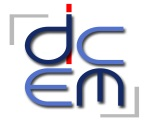 UNIVERSITA’ degli STUDI della BASILICATA Dipartimento delle Culture Europee e del Mediterraneo: Architettura, Ambiente, Patrimoni Culturali DiCEmAcademic Year 2019-2020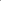 COURSE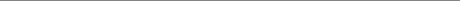 TYPE OF EDUCATIONAL ACTIVITY: PROGRAM 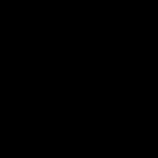 UNIVERSITA’ degli STUDI della BASILICATA Dipartimento delle Culture Europee e del Mediterraneo: Architettura, Ambiente, Patrimoni Culturali DiCEM  EDUCATIONAL GOALS AND EXPECTED LEARNING OUTCOMES PRE-REQUIREMENTS Knowledge of the underlying elements of territories, from a physical and human perspective Ability to read and interpret thematic maps, charts and tables Ability to use statistical data SYLLABUS The first part will be devoted to the acquisition of basic knowledge of the Geography of Population with the aim of providing the necessary tools for understanding the structures and dynamics of the population.A second part will address the main evolutionary stages of the population highlighting the transitional processes of concentration and differentiation of the world population and, in particular, Italian in geographical-spatial and social-economic level.TEACHING METHODS Lectures, practical sessions and case study analysis. Seminars on specific topics with external experts. UNIVERSITA’ degli STUDI della BASILICATA Dipartimento delle Culture Europee e del Mediterraneo: Architettura, Ambiente, Patrimoni Culturali DiCEMEVALUATION METHODS   Oral exam EDUCATIONAL MATERIAL Bergaglio M., Geografia della popolazione. Strumenti interpretativi, Milano, Guerini, 2004 (o successiva).Per l’aggiornamento dei dati si veda: Istat, Noi Italia, Roma, Istat (ultima edizione disponibile) scaricabile on line sul sito www.istat.it e http://www.indexmundi.com  Michael Samers, Migrazioni, Roma, Carocci,2010 cap.1, 3 e 5INTERACTION WITH STUDENTS One-to-one meetings, tutoring, e- mail*, work mobile **. *argenzia.bonora@unibas.it **3292973561EXAMINATION SESSIONS (FORECAST)2 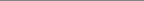 2 Subject to possible changes: check the web site of the Teacher or the Department/School for updates. UNIVERSITA’ degli STUDI della BASILICATA Dipartimento delle Culture Europee e del Mediterraneo: Architettura, Ambiente, Patrimoni Culturali DiCEM SEMINARS BY EXTERNAL EXPERTS YES X NO FURTHER INFORMATION Curriculum scientifico